AzadLogistics CoordinatorDubai, UAE| azad-393873@2freemail.com Career ObjectiveOutgoing Logistics Professional with 10 years of experience in specialized customs operation. Seeking to leverage my technical and professional expertise into the role of Logistics Coordinator to help achieve your company's goals.WorkAttributes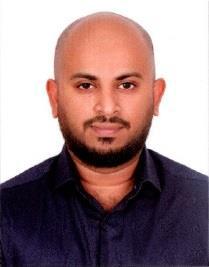 CommunicationTeam WorkPerformance ManagementLeadershipDelegationMotivation & InspirationLogistics Coordinator	October 2008 - Present (Dubai, UAE)Executing daily customs clearance for inbound and outbound consignments.Strong working knowledge of documentation requirements on import and export,i.e, Statistical Declaration, Certificate of Origin, Health Certificate, Customs InspectionHandling, Invoice & Packing listLiaise with shipping lines for booking of shipments and price request.Inquire and send quotations of products according to customer requirements.Plan, track and trace shipment to ensure timely delivery of goods.Religiously update shipment information in database.Check and verify documents sent by suppliers.Review and verify bills, invoice and purchase orders.Reconcile accounts payable transactions.Core CompetenciesPresentation SkillsClient RelationshipsNegotiation SkillsCreativityMilestonesMember of Cultural ForumSuccessfully Organized an Inter University Cultural Fest.Awards Won :Crack the CaseProduct LaunchBusiness QuizDocumentation Expeditor (Part Time) June 2008 - Aug 2008(Dubai,UAE)Verify and ensure documents in adherence to rules and regulations.Maintaining a record of documents in database.Enhancing client relation in adherence to consulate policy's.Ensures customer satisfaction and customer retention by providing timely, friendly and excellent Customs related Customer support and compliance guidance.EducationTechnical SkillsMS Office Suite :Word, Excel, Power Point WordPress (Basic)Personal DossierDOB : 20th Jan 1989Nationality : IndiaVisa Type :UAE Employment VisaLanguages known : English, Hindi, Malayalam, Arabic (Basic)References : Available on requestUAE Driving License : YesBachelor of Business Administration (BBA)June 2018Bachelor of Business Administration (BBA)- PresentJaipur National University- PresentJaipur National University